Walk through the account creation process using this link:https://support.sas.com/ctx3/sodareg/index.html?execution=e1s1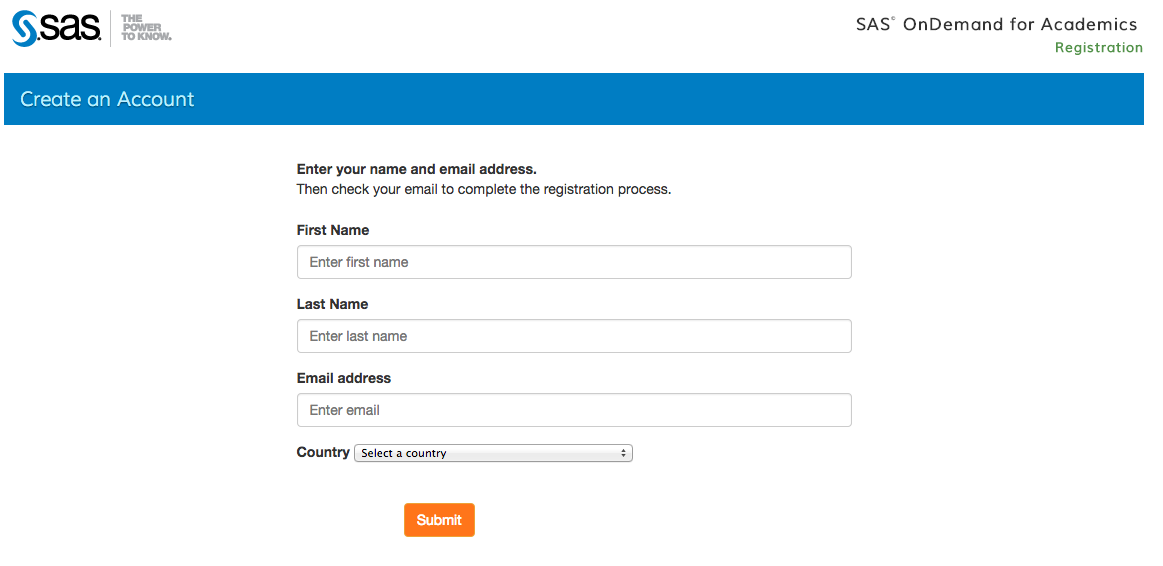 Enter your details and wait for SAS to send you a link with the registration.Pick a password: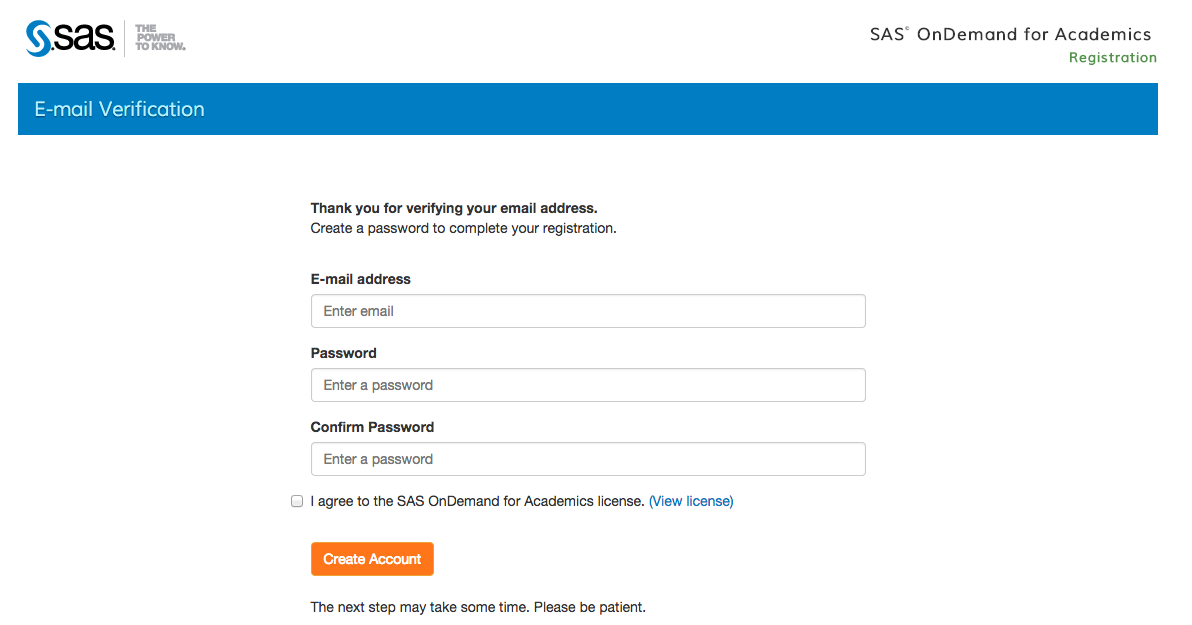 After you have logged on to SAS you should see a screen like this: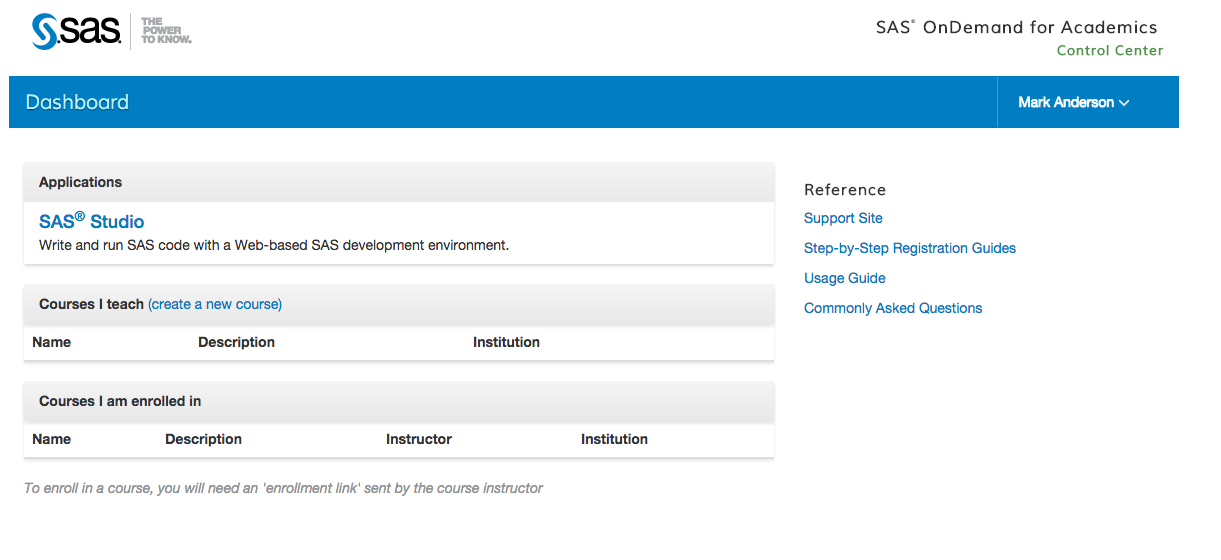 Next click on the following link to enroll yourself in the class:https://odamid.oda.sas.com/SASODAControlCenter/enroll.html?enroll=2bb46e22-6f7f-4bdc-bc46-06797b44ad44You should see a screen like this: 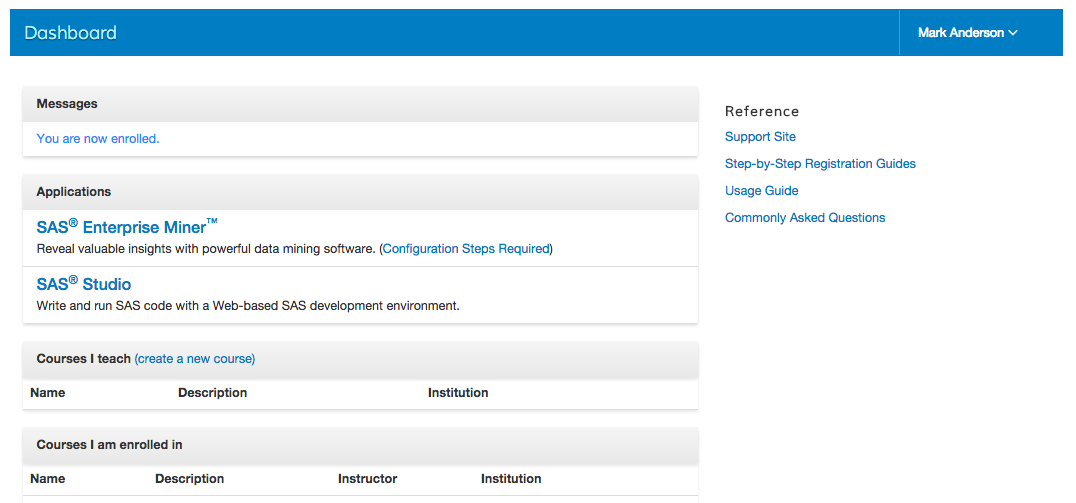 